В соответствии с главой VII1 Земельного кодекса Российской Федерации, частью 5 статьи 671 Водного кодекса Российской Федерации, статьями 279, 280, 281 Гражданского кодекса Российской Федерации, Законом Амурской области от 29.12.2008 № 166-ОЗ «О регулировании отдельных вопросов в сфере земельных отношений на территории Амурской области», распоряжением Правительства Амурской области от 17.04.2023 № 188-р «Об утверждении основной части проекта планировки и межевания территории для размещения объекта «Строительство сооружений инженерной защиты от паводковых вод
с. Усть-Ивановка, с. Владимировка, с. Гродеково Благовещенского района», распоряжением Правительства Амурской области от 13.03.2024 № 114-р                                «Об утверждении изменений основной части проекта планировки и межевания территории для размещения объекта «Строительство сооружений инженерной защиты от паводковых вод с. Усть-Ивановка, с. Владимировка, с. Гродеково Благовещенского района», утвержденной распоряжением Правительства Амурской области от 17.04.2023 № 188-р», на основании ходатайства государственного казенного учреждения Амурской области «Строитель»:1. Изъять для государственных нужд Амурской области:земельный участок 28:10:120318:88:ЗУ1 ориентировочной площадью 606 кв. м, подлежащий образованию путем раздела земельного участка с кадастровым номером 28:10:120318:88 площадью 1345 кв. м, относящегося к категории земель сельскохозяйственного назначения, расположенного по адресу: Амурская область, Благовещенский муниципальный округ, район
с. Владимировка;земельный участок 28:10:000000:6605:ЗУ1 ориентировочной площадью 243 кв. м, подлежащий образованию путем раздела земельного участка с кадастровым номером 28:10:000000:6605 площадью 1129 кв. м, относящегося к категории земель населенных пунктов, расположенного по адресу: Амурская область, Благовещенский муниципальный округ;земельный участок 28:10:120318:14:ЗУ1 ориентировочной площадью 351 кв. м, подлежащий образованию путем раздела земельного участка с кадастровым номером 28:10:120318:14 площадью 1504 кв. м, относящегося к категории земель сельскохозяйственного назначения, расположенного по адресу: Амурская область, Благовещенский муниципальный округ; земельный участок расположен в юго-западной части кадастрового квартала, граница которого проходит по контуру индивидуальных садов, район с. Владимировка;земельный участок 28:10:120318:29:ЗУ1 ориентировочной площадью 85 кв. м, подлежащий образованию путем раздела земельного участка с кадастровым номером 28:10:120318:29 площадью 1276 кв. м, относящегося к категории земель сельскохозяйственного назначения, расположенного по адресу: Амурская область, Благовещенский муниципальный округ; земельный участок расположен в районе с. Владимировка, индивидуальные сады;земельный участок 28:10:120318:10 площадью 1185 кв. м, относящийся к категории земель населенных пунктов, расположенный по адресу: Амурская область, Благовещенский муниципальный округ; земельный участок расположен в районе с. Владимировка, индивидуальные сады;земельный участок 28:10:120318:103:ЗУ1 ориентировочной площадью 114 кв. м, подлежащий образованию путем раздела земельного участка с кадастровым номером 28:10:120318:103 площадью 1020 кв. м, относящегося к категории земель населенных пунктов, расположенного по адресу: Амурская область, Благовещенский муниципальный округ, район с. Владимировка;земельный участок 28:10:120318:70 площадью 1097 кв. м, относящийся к категории земель сельскохозяйственного назначения, расположенный по адресу: Амурская область, Благовещенский муниципальный округ, район 
с. Владимировка;земельный участок 28:10:120318:150 площадью 1026 кв. м, относящийся к категории земель сельскохозяйственного назначения, расположенный по адресу: Амурская область, Благовещенский муниципальный округ, с. Владимировка, и расположенный на нем объект недвижимости  ̶  жилой дом, кадастровый номер 28:10:000000:6831, площадью 55,2 кв. м;земельный участок 28:10:000000:5250:ЗУ1 ориентировочной площадью 606 кв. м, подлежащий образованию путем раздела земельного участка с кадастровым номером 28:10:000000:5250 площадью 1122 кв. м, относящегося к категории земель населенных пунктов, расположенного по адресу: Амурская область, Благовещенский муниципальный округ, в районе с. Владимировка;земельный участок 28:10:120046:5:ЗУ1 ориентировочной площадью 58 кв. м, подлежащий образованию путем раздела земельного участка с кадастровым номером 28:10:120046:5 площадью 1033 кв. м, относящегося к категории земель населенных пунктов, расположенного по адресу: Амурская область, Благовещенский муниципальный округ; земельный участок расположен в с/т «Амурагропромстрой», район с. Владимировка;земельный участок 28:10:120046:26:ЗУ1 ориентировочной площадью 53 кв. м, подлежащий образованию путем раздела земельного участка с кадастровым номером 28:10:120046:26 площадью 1305 кв. м, относящегося к категории земель населенных пунктов, расположенного по адресу: Амурская область, Благовещенский муниципальный округ, с. Владимировка, с/т «Амурагропромстрой»;земельный участок 28:10:120046:56:ЗУ1 ориентировочной площадью 420 кв. м, подлежащий образованию путем раздела земельного участка с кадастровым номером 28:10:120046:56 площадью 1232 кв. м, относящегося к категории земель сельскохозяйственного назначения, расположенного по адресу: Амурская область, Благовещенский муниципальный округ; земельный участок расположен в кадастровом квартале, граница которого проходит по контуру с/т «Амурагропромстрой» в районе с. Владимировка.	2. Министерству имущественных отношений Амурской области (Олиферов С.В.) в течение 10 дней со дня принятия решения об изъятии:обеспечить размещение настоящего распоряжения на Портале Правительства Амурской области в информационно-телекоммуникационной сети Интернет;обеспечить размещение настоящего распоряжения на официальном сайте администрации Благовещенского муниципального округа Амурской области в информационно-телекоммуникационной сети Интернет и в газете «Сельские новости»;направить в установленном порядке копию настоящего распоряжения правообладателям изымаемых земельных участков и расположенных на них объектов недвижимости, в Управление Федеральной службы государственной регистрации, кадастра и картографии по Амурской области, государственное казенное учреждение Амурской области «Строитель».3. Государственному казенному учреждению Амурской области «Строитель» (Шинкаренко К.В.) обеспечить в установленном порядке выполнение комплекса мероприятий по изъятию земельных участков и расположенных на них объектов недвижимости, указанных в пункте 1 настоящего распоряжения, для государственных нужд Амурской области, в том числе:выступить заказчиком кадастровых работ в целях образования земельных участков, подлежащих изъятию, в соответствии с утвержденным проектом планировки и межевания территории для размещения объекта «Строительство сооружений инженерной защиты от паводковых вод с. Усть-Ивановка, 
с. Владимировка, с. Гродеково Благовещенского района»;выступить заказчиком работ по оценке изымаемых земельных участков и расположенных на них объектов недвижимости в целях определения размера возмещения, причиняемого таким изъятием;обеспечить совместно с министерством имущественных отношений Амурской области подготовку и заключение соглашений об изъятии земельных участков и расположенных на них объектов недвижимости, указанных в пункте 1 настоящего распоряжения, для государственных нужд Амурской области;предоставить возмещение правообладателям изымаемых земельных участков и расположенных на них объектов недвижимости за счет средств областного бюджета, предусмотренных получателю бюджетных средств − государственному казенному учреждению Амурской области «Строитель» на строительство сооружений инженерной защиты от паводковых вод с. Усть-Ивановка, с. Владимировка, с. Гродеково Благовещенского района.4. Определить министерство имущественных отношений Амурской области (Олиферов С.В.) органом, уполномоченным на заключение от имени Амурской области соглашений об изъятии земельных участков и расположенных на них объектов недвижимости, указанных в пункте 1 настоящего распоряжения, для государственных нужд Амурской области.5.	Контроль за исполнением настоящего распоряжения возложить на
заместителя председателя Правительства Амурской области Матюхина П.В.Губернатор Амурской области                                                                 В.А. Орлов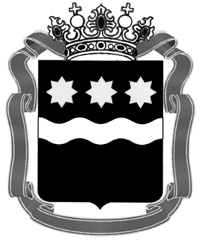 ПРАВИТЕЛЬСТВОАМУРСКОЙ ОБЛАСТИРАСПОРЯЖЕНИЕПРАВИТЕЛЬСТВОАМУРСКОЙ ОБЛАСТИРАСПОРЯЖЕНИЕПРАВИТЕЛЬСТВОАМУРСКОЙ ОБЛАСТИРАСПОРЯЖЕНИЕПРАВИТЕЛЬСТВОАМУРСКОЙ ОБЛАСТИРАСПОРЯЖЕНИЕПРАВИТЕЛЬСТВОАМУРСКОЙ ОБЛАСТИРАСПОРЯЖЕНИЕПРАВИТЕЛЬСТВОАМУРСКОЙ ОБЛАСТИРАСПОРЯЖЕНИЕ29.03.2024№№151-рг. Благовещенскг. Благовещенскг. Благовещенскг. Благовещенскг. Благовещенскг. БлаговещенскОб изъятии земельных участков и расположенных на них объектов недвижимости для государственных нужд Амурской областиОб изъятии земельных участков и расположенных на них объектов недвижимости для государственных нужд Амурской областиОб изъятии земельных участков и расположенных на них объектов недвижимости для государственных нужд Амурской области